  Jeune Arbitre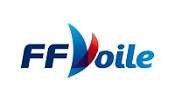 LIVRET DE COMPÉTENCESNom :					Prénom :Licence :				Club :LIVRET DE COMPÉTENCESDocument permettant une relation entre les Jeunes Arbitres et les personnes les encadrant dans des actions d’arbitrage… Ce livret a pour  but d’aider les Jeunes Arbitres dans leur cursus… Il détermine selon les postes, Le matériel dont ils pourront avoir besoin pour répondre au mieux aux sollicitations du poste. Ce matériel spécifique, devra être mis à disposition par l’organisateur ou par l’arbitre en titre. Pour info, une girouette est facile à fabriquer… Une aiguille à tricoter, un bout de bande de laine ou magnétique et le tour est joué…Les actions qu’ils devront tendre à réaliser, petit à petit.Le JA devra faire un bilan de son action, en explicitant les points positifs, les erreurs ou manques lors de l’activitéDéfinir les points à travailler,Expliciter les questions qui se poseraient, après la régate, afin d’avoir une réponse adaptée, soit par le cadre tuteur, soit par un membre de la CRA.Explicatif en dernière page du livretLe cadre réfèrent  à l’issue de l’action, devra définir par poste, les points auxquels a été soumis le JA, en entourant la ou les actions effectuéesfaire un bilan des actions du JA, en « insistant » sur les points positifsapporter des précisions sur les points à perfectionner et/ou non acquis.Ce document n’étant pas figé, l’idéal est de le faire vivre, afin d’apporter aux uns et aux autres une aide permettant de transmettre un « bagage » pour assurer la continuité et la relève de l’arbitrage…EPREUVE SUIVIE :Date :       /       /		Club Organisateur :Série(s) arbitrée(s) :                                                             Nbre Inscrits :Poste Chaine d’inscription Matériel : Liste préinscrits et paiements, adresses et téléphone médecin, fiches inscriptions, Avis Course, IC, Actions : Contrôle de l’affichage (Avis de Course, IC, météo, infos complémentaires)B)   Contrôle des licences (possibilité de connexion internet)  C)   Fiches d’inscription remplies vers le point informatiqueD)   Vérification des numéros de voile (doublons à gérer avec informatique)E)   Distribution des IC, des flammes s’il y a lieuNom/Prénom arbitre (Réfèrent) :Bilan sur les différentes actions répertoriées :Points à perfectionner ou non acquis :Nom/Prénom du Jeune Arbitre :Bilan de l’action par le JA :Points à travailler :Questionnement :EPREUVE SUIVIE :Date :       /       /		Club Organisateur :Série(s) arbitrée(s) :                                                       Nbre Inscrits :Poste COMITÉ TECHNIQUE Matériel : Liste  des inscrits, Avis Course, IC, 1° - JAUGE AVANT ÉPREUVE (peut être différente suivant les séries et le type d’épreuve)    - Actions :             A)    Marquage des voiles            B)    Vérification du Certificat de conformité             C)    Vérification (ex avec le document optimist)des différents points de jauge sur les déclarations de conformité de la signature du coureur, de l’accompagnant2° - JAUGE PENDANT l’ÉPREUVE    - Actions :          A)    Vérification du matériel de sécurité (bout de remorquage, gilet de sauvetage)          B)    Vérification des marques de jauge          C)    Savoir intervenir : où et quandderrière la ligne de departà la bouée au ventaprès l’arrivée3° - CONNAISSANCES des RÈGLES     - Actions :   Se référer aux règles utiles dans la jauge : AC (avis de Course), IC (Instructions de Course), RCV (Règles de Course à la Voile), RC (Règles de Classe), REV (Règles des Equipements des Voiliers), RSO (Règlementations Spéciales Offshore)Nom/Prénom arbitre (Réfèrent) :Bilan sur les différentes actions répertoriées :Points à perfectionner ou non acquis :Nom/Prénom du Jeune Arbitre :Bilan de l’action par le JA :Points à travailler :Questionnement :EPREUVE SUIVIE :Date :       /       /		Club Organisateur :Série(s) arbitrée(s) :                                                               Nbre Inscrits :Poste COMITÉMatériel : VHF, compas, girouette, MagnétoActions : A)   Vérification matériel bateau comitéB)   Organisation des postes sur le bateauC)   Mise en place bateau comité (position du mouillage)D)   Décision mise en place bouée sous le vent, avec le mouilleurE)   Mise en place du Viseur (Longueur de ligne, axe etc…), puis timing pour orangeF)   Décision Longueur du parcours, rappel si besoin longueur de dog leg…G)   Rappel pour pavillonnerieH)   Visée de ligne, avec enregistrement de la dernière minute, décision d’arrêter la procédure si besoin…I)   Rappel (s) éventuel(s)J)   Suivi de la course, voir si besoin changement suite à bascules ou durée du premier bord…K)   Organiser et gérer les arrivées, les transmettre à terreL)   Si départ à suivre, vérification du parcours, de la ligne, reprise si besoin….M)   Rappel d’informer le Jury des heures d’arrivée des derniers des différentes séries et intentions de réclamer du PCC… Si besoin, rallonge du délai de réclamation…Nom/Prénom arbitre (Réfèrent)  :Bilan sur les différentes actions répertoriées :Points à perfectionner ou non acquis :Nom/Prénom du Jeune Arbitre :Bilan de l’action par le JA :Points à travailler :Questionnement :EPREUVE SUIVIE :Date :       /       /		Club Organisateur :Série(s) arbitrée(s) :                                               Nbre Inscrits :Poste Secrétaire ComitéMatériel : Avis de Course, IC, Avenants, Déclaration Afmar, liste des inscrits, listes dérogation, titulaire carte pub, bulletin météo, chrono et/ou horloge calée heure du Comité et heure GPS. VHFActions : A)   Lecture des IC et mise en évidence points importants (couleur de bouées, nombre de séries, nombre bateaux par série)B)   Distribution des listes des inscrits au viseur et au mouilleurC)   Suivi de l’émargement s’il y a lieuD)   Tableau Parcours, Cap M1, LongueurE)   Suivi du décompte du temps et annonce timing par rapport au pavillon orange, au signal d’avertissementF)   Tenue du secrétariat comité (vent, infos diverses)G)   Sur l’eau, affichage et enregistrement  des décisions CC sans instruction (OCS, UFD, BFD), intentions réclamer du CC…H)   Informer Jury des heures d’arrivée des derniers des différentes sériesI)   Transmission des résultats vers commissaire aux résultats J)   De retour à terre, affichage des décisions CC sans instructions et vérification de la prise en compte des intentions de réclamerNom/Prénom arbitre (Réfèrent) :Bilan sur les différentes actions répertoriées :Points à perfectionner ou non acquis :Nom/Prénom du Jeune Arbitre :Bilan de l’action par le JA :Points à travailler :Questionnement :EPREUVE SUIVIE :Date :       /       /		Club Organisateur :Série(s) arbitrée(s) :                                                                Nbre Inscrits :Poste PAVILLONNERIEMatériel :   Pavillonnerie régate + pavillons de sériesActions : A)   Vérification maroquin et des pavillons disponiblesB)   Mise en place de la pavillonnerie suivant indications du CCC)   Gestion de la pavillonnerie (suivi du timing)D)  Gestion des pavillons de rappelNom/Prénom arbitre (Réfèrent) :Bilan sur les différentes actions répertoriées :Points à perfectionner ou non acquis :Nom/Prénom du Jeune Arbitre :Bilan de l’action par le JA :Points à travailler :Questionnement :EPREUVE SUIVIE :Date :       /       /		Club Organisateur :Série(s) arbitrée(s) :                                                                 Nbre Inscrits :Poste VISEUR Matériel : Jumelles - Magnétophone - Compas – Girouette – VHF – GPS (marée, courant, carte marine, règlementation locale) – Pavillon orange – matériel écriture, IC, liste des inscrits – Information sur le mouillage (et adaptation potentielle)Actions : A)   Gérer la mise en place de la ligne en accord avec PCC (neutre, favorable bâbord, tribord,  définir la longueur de ligne (nombre bateaux* longueur + 20 à 50%) au moyen du GPS (utilisation du MOB)B)   Connaissance Signaux Préparatoires (P, I, U, Noir) et leur signification par rapport à la ligneC)   Mouvements du orange en accord avec PCC et règlementation avant et après le départD)   Réglage possible de la ligne avant les 4 minutes, avec PCCE)   Positionnement du viseur, suivi du décompte sur VHF, doublé par chrono personnel,F)   Commentaires sur le positionnement des bateaux durant la dernière minute, avec doublon écrit sur les numéros annoncés par secrétaire viseur…G)   Annonce avant le top – soit trop, soit 2 (identifiés) sur 5 (au-dessus) soit OK (procédure en accord avec le PCC)H) Suivi des OCS, ou des « toucher viseur » après départ pour correctionsI)   Annonce des infractions au PCC après avoir vérifié par rapport aux inscritsJ)   Gestion du bateau à moteur (conduite, positionnement, modification ligne…)Nom/Prénom arbitre (Réfèrent) :Bilan sur les différentes actions répertoriées :Points à perfectionner ou non acquis :Nom/Prénom du Jeune Arbitre :Bilan de l’action par le JA :Points à travailler :Questionnement :EPREUVE SUIVIE :Date :       /       /		Club Organisateur :Série(s) arbitrée(s) :                                                                     Nbre Inscrits :Poste ARRIVEE :Matériel : Magnétophone - Compas – Girouette – VHF –– Pavillonnerie– matériel écriture, IC, liste des inscrits – Actions : A)   Mise en place ligne d’arrivée (si différente du départ)B)   Gestion des pointages et des doublagesConnaissance de la pavillonnerie pour une arrivée et autresD)   Gestion de l’arrivéeE)   Qualité de l’ordre d’arrivéeF)   Vérification de l’ordre d’arrivée par rapport aux doublages et transmission au commissaire aux résultatsG)   Suivi des intentions de réclamerH)   Retour arrivée du premier et du dernier (par série) vers PCC et heure       arrivée du dernier chaque série vers JuryI)   Suivi des OCSNom/Prénom arbitre (Réfèrent)  :Bilan sur les différentes actions répertoriées :Points à perfectionner ou non acquis :Nom/Prénom du Jeune Arbitre :Bilan de l’action par le JA :Points à travailler :Questionnement :EPREUVE SUIVIE :Date :       /       /		Club Organisateur :Série(s) arbitrée(s) :                                                                Nbre Inscrits :Poste MOUILLEUR :Matériel : Compas – Girouette – GPS – VHF – (marée, courant, carte marine, règlementation locale) – Pavillonnerie – chrono – feuilles de pointage (en cas de besoin de faire une arrivée…)Actions : A)   Gérer la mise en place du parcours, axe, longueur au moyen du GPS (utilisation du MOB)B)   Suivi du ventC)   Concertation avec Comité sur la longueur du parcours suite à la 1ère remontée… Anticipation changement par rapport au vent, au timingE)   Utilisation de la pavillonnerie, si besoinF)   Conduite du bateau mouilleurNom/Prénom arbitre (Réfèrent) :Bilan sur les différentes actions répertoriées :Points à perfectionner ou non acquis :Nom/Prénom du Jeune Arbitre :Bilan de l’action par le JA :Points à travailler :Questionnement :EPREUVE SUIVIE :Date :       /       /		Club Organisateur :Série(s) arbitrée(s) :                                                                     Nbre Inscrits :Poste SECRETAIRE JURY et JURY Matériel : Liste  des inscrits, Avis Course, IC, Actions : A terre :A)   Relecture des ICB)   Affichage des heures limite  C)   Gestion et enregistrements et copie des dépôts de réclamationD)   Affichage des convocations au JuryE)   Transmission des décisions du Jury vers Commissaire aux résultats F)   Affichage  et archivage des décisions du JuryG)  Vérification des décisions du jury sur le résultatH)   Assister au Jury en auditeurs Sur l’eau :I)   Gestion bateau Jury (conduite, manœuvre, vitesse, positionnement        par rapport à la flotte, le tout en toute sécurité...)J)   Surveillance des lignes de départ, des passages de bouéesK)  Observations de situations sur les RCV (10, 11, 12, 13, 14, 15, 16, 17, 18, autres)L)  Observation du respect de la RCV 42M) Observation et application  Annexe PEPREUVE SUIVIE :Date :       /       /		Club Organisateur :Série(s) arbitrée(s) :                                                                Nbre Inscrits :Poste MEMBRE DU JURY Matériel : Liste  des inscrits,  Classement, IC, RCV, CALLS BOOK, maquette petit bateaux, papier crayon, Appareil photo, formulaires de réclamationActions : A)   Déterminer le temps limiteB)   Recevoir les formulaires C)   Rédiger les éventuelles réclamations des Jury sur l’eauD)   Enregistrement des réclamations ; Classement ; suivi administratifE)    Participer à la Médiation ( si prévu dans les IC)F)    Répartition des instructions entre les éventuels panelsG)    Définir judicieusement l’ordre des Réclamations à instruireH)   Préparation de la salle de JuryI)   Suivi des recommandations au jury, ANNEXE MJ)   Faire la synthèse des faitsK)   Rédaction des faits/décisionsL)   Affichage des décisionsM)   Inscription des pénalités sur FREGN)   Suivi des sanctions liées à l’absence d’émargementO)   Vérification du classement (Pénalités Jury,  Retrait de courses par rapport aux IC…) Nom/Prénom arbitre (Réfèrent) :Bilan sur les différentes actions répertoriées :Points à perfectionner ou non acquis :Nom/Prénom du Jeune Arbitre :Bilan de l’action par le JA :Points à travailler :Questionnement :EPREUVE SUIVIE :Date :       /       /		Club Organisateur :Monotypes arbitrée(s) :                                                          Nbre Inscrits :Poste UMPIRE   (Direct / Match-Race etc…. ) Matériel : Pairing Liste, Sifflet, Pavillons Arbitre, Chrono, Papier, Crayons, VHF.Actions : A)   Vérification matériel bateau de sécu (Gilets, matériel Sécu, carburant, Etc…).B)   S’exprimer en public (débriefing )C)   Conduite du bateau (positionnement, vitesse, sécurité, manœuvre,  aile …)D)   Identifier les principales infractions commisesE)   Vérification des pavillons Bateaux coureurs.F)   Noter les réponses aux Y/rouge des coureurs  (Vert, bleu, jaune, Rouge, Noir ).G)   Vérification Pairing List.H)    Vérification des pénalités effectuéesI)   Vérification Timing entrée de Bleu/JauneJ)   Communiquer avec le Comité de Course (OCS, hearing , bateau devant avec pénalité…)K)   Assister aux hearings.L)   Communiquer avec le Chief Umpire et les autres Umpires (croisements avec une autre paire, pénalités avec une autre paire…)Nom/Prénom arbitre (Réfèrent) :Bilan sur les différentes actions répertoriées :Points à perfectionner ou non acquis :Nom/Prénom du Jeune Arbitre :Bilan de l’action par le JA :Points à travailler :Questionnement :EPREUVE SUIVIE :Date :       /       /		Club Organisateur :Série(s) arbitrée(s) :                                                                                 Nbre Inscrits :Poste JURY SUR L’EAU ( semi direct / VRC )Matériel : Sifflet Pavillonnerie, VHF, Avis Course, IC, Actions : A)   Vérification matériel bateau de sécu (Gilets, matériel Sécu, Carburant, Etc…).B)   S’exprimer en public (Explication pavillonnerie ROUGE/ JAUNE)C)   Conduite du bateau (positionnement, vitesse, sécurité, manœuvre,  Gestion de la flotte, Anticipation des manœuvres, rationalisation des déplacements…)D)   Identifier les principales infractions commisesE)   Prendre connaissance des annexes aux RCV et des addendum qui s’appliquent à ce type de format de régate F)   Surveillance des départs,  et de la répartition de la ligne  par rapport aux autres paires de juges sur l’eauG)   Identifier l’entrée dans la zone et la PALM lors des passages de bouéesH)   Observations des infractions aux RCV  du chapitre 2 et la RCV 31I)   Observation des infractions à la RCV 42 et de ses interprétationsJ)   Noter les infractions sifflées pour chapitre 2 et procéder à la rédaction et l’affichageK)   Noter les infractions sifflées  pour Annexe P et procéder à la rédaction et l’affichageL)   Participer aux instructions en cas de réclamation ou de demande de réparationCOMPTE-RENDU DEMATERIALISEVous avez eu une action sur une régate, vous avez établi une fiche de compétences avec votre référent arbitre.Vous devez retourner la dite fiche avec les liens suivants en fonction du poste occupé.Démarche :Accéder au compte-rendu dématérialisé en cliquant sur le lien suivant : CR poste Chaine d’inscription : https://docs.google.com/forms/d/14JeCjKkli1QxxX0qO_4kajRCc0H_49E2lhiKpNxiGFI/edit?ts=5ed65b57CR poste Comité Technique : https://docs.google.com/forms/d/1FS3y1042plPlE2JuMlxV7VNXMm0V5NnBi7OlasGMKZ4/edit?ts=5ed65b30CR poste Mouilleur : https://docs.google.com/forms/d/1w_gZqoUWS6x22doTQ5xilS3s6bs5H4yIzHFikTQJUfU/edit?ts=5ed65d53CR poste Comité de  Course : https://docs.google.com/forms/d/12N0LkKo6DA0xS2rQCpDkGk-OuTNIcCBekTYBLijozgU/edit?ts=5ed65b9c CR poste Secrétaire Comité de Course : https://docs.google.com/forms/d/1iu5W0HL-RompzVtOdZPwlKFStukBwNhqvQ6ANzs1klU/edit?ts=5ed65c1bCR poste Pavillonnerie : https://docs.google.com/forms/d/1OyMYiud0ZMu2v6UVw8CCQ1DPnjxsTWJdhsApfiQrZ10/edit?ts=5ed65c8aNom/Prénom arbitre (Réfèrent) :Bilan sur les différentes actions répertoriées :Points à perfectionner ou non acquis :Nom/Prénom du Jeune Arbitre :Bilan de l’action par le JA :Points à travailler :Questionnement :CR poste Viseur : https://docs.google.com/forms/d/1pOmTSObzrirj-Ty_A95UmDDkjmYLwhTh82ptg3TyF6E/edit?ts=5ed65cbfCR poste Arrivée : https://docs.google.com/forms/d/1lmjBGeNVS0W-fHBQP2RnGF6b1BSKukxx2_muPQBfRdo/edit?ts=5ed65ceeCR poste Juge : https://docs.google.com/forms/d/1SrcvPfBISN8n-DMkbW28SlnoM1l7MHm4dkyz-8p9Ze8/edit?ts=5ed65dafCR poste Secrétaire Jury : https://docs.google.com/forms/d/181MehWcKZrtOehG7zCmqmolnRvVX-EpxF8HB6_goKmU/edit?ts=5ed65d8aCR poste Umpire : https://docs.google.com/forms/d/17_f1GOwp7qs3M_hzbCn4YK1NiGRE614ilJKWUbQ_oXQ/edit?ts=5ed65ac9Vous  répondez  au questionnaire puis  cliquez sur “ envoyer”. 